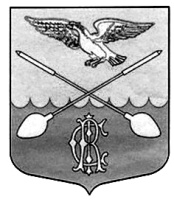         АДМИНИСТРАЦИЯ ДРУЖНОГОРСКОГО ГОРОДСКОГО ПОСЕЛЕНИЯГАТЧИНСКОГО МУНИЦИПАЛЬНОГО РАЙОНА ЛЕНИНГРАДСКОЙ ОБЛАСТИП О С Т А Н О В Л Е Н И Е  ПРОЕКТОт № О внесении изменений  в административный регламент по предоставлению муниципальной услуги «Присвоение, изменение  и аннулирование адресов» утвержденный постановлением администрации от 30.06.2021 № 198.  В  соответствии  с  Федеральным  законом  от  06.10.2003 г.  № 131-ФЗ  «Об  общих  принципах  организации  местного самоуправления  в  Российской  Федерации»,  Федеральным  законом  от  27.07.2007 г.  № 210-ФЗ  «Об  организации  предоставления  государственных  и  муниципальных  услуг»,  и руководствуясь Уставом муниципального образования,  администрация  Дружногорского городского поселенияПОСТАНОВЛЯЕТ:п. 3.1. изложить в следующей редакции «3.1. Предоставление муниципальной услуги включает в себя следующие административные процедуры:1) прием заявления о присвоении, изменении, аннулировании адреса объекту адресации, проверка наличия необходимых документов, прилагаемых к заявлению, и правильности оформления представленных документов, подбор и изучение архивных, проектных и прочих материалов, необходимых для установления и оформления адресных документов (срок – 1 рабочий день);2) изучение территории, на которой расположены объекты адресации, для которых устанавливаются адреса, взаимное согласование устанавливаемых и существующих адресов близлежащих объектов недвижимости (срок – 1 рабочий день); 3) принятие решения о присвоении изменении, аннулировании адреса объекту адресации, или решения об отказе в присвоении изменении, аннулировании адреса объекту адресации, выдача заявителю принятого решения (срок – 3 рабочий день);4) внесение сведений об адресе объекта адресации в государственный адресный реестр (срок – 1 рабочий день).3.1.1. Прием заявления о присвоении, изменении, аннулировании адреса объекту адресации, проверка наличия необходимых документов, прилагаемых к заявлению, и правильности оформления представленных документов, подбор и изучение архивных, проектных и прочих материалов, необходимых для установления и оформления адресных документов.3.1.1.1. Основанием для начала административной процедуры является поступление в Администрацию непосредственно от заявителя, почтовым отправлением, через МФЦ или с использованием информационно-технологической и коммуникационной инфраструктуры, в том числе ЕПГУ и ПГУ ЛО, заявления и прилагаемых к нему документов.Лицом, ответственным за выполнение административной процедуры, является уполномоченное должностное лицо  Администрации (далее - делопроизводитель).Делопроизводитель: - при личном обращении заявителя удостоверяет личность заявителя, принимает заявление и документы, проверяет правильность составления (заполнения) заявления;- при поступлении заявления и документов по почте вскрывает конверт, проверяет правильность составления (заполнения) заявления;- в случае отсутствия оснований, предусмотренных пунктом 2.9 данного Административного регламента, вносит в установленном порядке в журнал регистрации запись о приеме заявления (порядковый номер записи, дату приема, данные о заявителе), регистрирует заявление, выдает (направляет) заявителю расписку в получении документов с указанием их перечня и даты получения;- в порядке делопроизводства передает заявление и документы, представленные заявителем, главе Администрации для рассмотрения и направления в структурное подразделение, ответственное за производство по заявлению.- в случае выявления несоответствия, указанного в пункте 2.9 данного Административного регламента, возвращает весь комплект документов без регистрации с указанием причины возврата. При поступлении заявления (запроса) заявителя в электронной форме через ЕПГУ и ПГУ ЛО делопроизводитель формирует комплект документов, поступивших в электронном виде, и передает их главе Администрации.Срок выполнения административной процедуры – в течение 1 рабочего дняРезультатом выполнения административного действия является передача заявления и прилагаемых к нему документов в структурное подразделение администрации, ответственное за производство по заявлению.Результат выполнения административного действия фиксируется делопроизводителем в порядке, установленном муниципальными правовыми актами по вопросам делопроизводства.3.1.1.2. Специалист структурного подразделения, ответственный за производство по заявлению, проверяет комплектность  приложенных к заявлению документов, осуществляет подбор и изучение архивных, проектных и прочих материалов, необходимых для установления и оформления адресных документов.В ходе выполнения административного действия проверяется наличие документов, указанных в пунктах 2.6, 2.7 настоящего Административного регламента и соответствие представленных документов требованиям, установленным в указанных пунктах, а также направляются межведомственные запросы в государственные органы, органы местного самоуправления или подведомственные им организации в соответствии с пунктом 2.7 настоящего Административного регламента о представлении находящихся в распоряжении этих органов или организаций документов (их копий или содержащихся в них сведений) и получаются запрошенные документы (их копии или содержащиеся в них сведения).Критерием принятия решения о направлении межведомственного запроса в государственные органы, органы местного самоуправления является отсутствие среди документов, представленных (направленных) заявителем, документов, указанных в пункте 2.6, пункта 2.7 настоящего Административного регламента.Продолжительность административной процедуры по межведомственному информационному взаимодействию не должна превышать 5 рабочих дней со дня принятия заявления о предоставлении муниципальной услуги.Результатом выполнения административного действия является получение документов, представляемых по результатам межведомственных запросов.3.1.2. Подбор и изучение архивных, проектных и прочих материалов, необходимых для установления и оформления адресных документов.Специалист структурного подразделения, ответственный за производство по заявлению, изучает содержание документов, приложенных к заявлению, осуществляет подбор и изучение архивных, проектных и прочих материалов, необходимых для установления и оформления адресных документов.3.1.2.1. Основанием для начала административной процедуры «Изучение территории, на которой расположены объекты адресации, для которых устанавливаются адреса, взаимное согласование устанавливаемых и существующих адресов близлежащих объектов» является завершение административной процедуры «Прием заявления о присвоении, изменении, аннулировании адреса объекту адресации, проверка наличия необходимых документов, прилагаемых к заявлению, и правильности оформления представленных документов; подбор и изучение архивных, проектных и прочих материалов, необходимых для установления и оформления адресных документов».Специалист структурного подразделения, ответственный за производство по заявлению, изучение территории, где расположен объект адресации, для которого устанавливается адрес (с выходом на местность в случае необходимости), взаимное согласование устанавливаемых и существующих адресов близлежащих объектов. В случае установления адреса объекту адресации на территории, где не поименованы элементы улично-дородной сети, в установленном порядке выполняется процедура присвоения наименований элементам улично-дорожной сети.Продолжительность административной процедуры не должна превышать1 рабочего дня.Результатом выполнения административного действия является установление адресообразующих элементов объекта адресации, для которого устанавливается адрес.3.1.3. Основанием для начала административной процедуры «Принятие решения о присвоении изменении, аннулировании адреса объекту адресации, или решения об отказе в присвоении изменении,  аннулировании адреса объекту адресации, выдача заявителю принятого решения» являются результаты административных процедур, предусмотренных подпунктами 1 и 2 пункта 1 настоящего раздела.Результатом административного действия является:- решение о присвоении, изменении, аннулировании адреса объекту адресации;- в случае выявления оснований для отказа в предоставлении муниципальной услуги, предусмотренных пунктом 2.10 настоящего регламента, подготавливает проект решения об отказе в присвоении изменении,  аннулировании адреса объекту адресации с указанием причин отказа в соответствии с пунктом 2.10 регламента.Решение о предоставлении муниципальной услуги принимается в случае наличия документов, указанных в пункте 2.6 настоящего Административного регламента и при отсутствии оснований для отказа, предусмотренных пунктом 2.10 настоящего Административного регламента.Проект решения о предоставлении муниципальной услуги либо проект решения об отказе в предоставлении муниципальной услуги направляется главе Администрации для подписания.Глава Администрации не позднее срока предоставления Муниципальной услуги, указанного в пункте 2.4 настоящего Административного регламента, подписывает решение о присвоении, изменении, аннулировании адреса объекту адресации, либо подписывает решение об отказе в присвоении объекту адресации адреса.Сведения о присвоении адреса в день подписания постановления регистрируются специалистом Отдела, ответственным за производство по заявлению, в адресном реестре поселения.В случае отсутствия информации об адресуемом объекте в адресном реестре поселения, специалист, ответственный за подготовку акта регистрации адреса объекта адресации, осуществляет регистрацию адреса объекта адресации в адресный реестр поселения.В случае предоставления заявителем документов, из которых усматривается, что объект адресации зарегистрирован в адресном реестре, но имеет адрес, отличающийся от адресов, используемых в представленных документах, специалист, ответственный за подготовку акта регистрации адреса объекта адресации, на основании архивных документов и записей производит идентификацию отношения данного объекта и используемых адресов.Установленные отношения подтверждаются актом регистрации адреса объектам адресации с обязательным указанием, что данный объект ранее в перечисленных документах был адресован иначе.Специалист структурного подразделения, ответственный за работу по заявлению, направляет копии решения о присвоении изменении,  аннулировании адреса объекту адресации в органы технической инвентаризации, почтовой связи (в иные органы по необходимости) для сведения решения о присвоении изменении,  аннулировании адреса объекту адресации, или решения об отказе в присвоении изменении,  аннулировании адреса объекту адресации.Специалистом, осуществляющим прием заявления (делопроизводителем) производится выдача заявителю решения о присвоении изменении,  аннулировании адреса объекту адресации, или решения об отказе в присвоении изменении,  аннулировании адреса объекту адресации на руки в случае личного обращения (в том числе через филиал МФЦ), в случае подачи заявления через ПГУ ЛО заявителя также уведомляют через функционал личного кабинета либо способом, указанным в заявлении.Максимальный срок выполнения административной процедуры составляет не более 1 рабочего дня.Результатами выполнения административной процедуры являются получение заявителем:-  решения о присвоении, изменении, аннулировании адреса объекту адресации;- решения об отказе в регистрации адреса объекта адресации (приложение № 2 к административному регламенту).3.1.4. Решение о присвоении объекту адресации адреса или аннулировании его адреса подлежит обязательному внесению уполномоченным органом в государственный адресный реестр в течение 3 рабочих дней со дня принятия такого решения.Датой присвоения объекту адресации адреса, изменения или аннулирования его адреса признается дата внесения сведений об адресе объекта адресации в государственный адресный реестр.Глава  администрацииДружногорского  городского  поселения:                                                                      И.В. Отс  